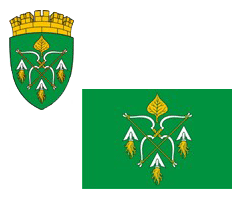 РОССИЙСКАЯ ФЕДЕРАЦИЯАДМИНИСТРАЦИЯ ГОРОДСКОГО ОКРУГА ЗАКРЫТОГОАДМИНИСТРАТИВНО-ТЕРРИТОРИАЛЬНОГО ОБРАЗОВАНИЯСИБИРСКИЙ АЛТАЙСКОГО КРАЯП О С Т А Н О В Л Е Н И Е29.12.2023                                                                                                  № 548ЗАТО СибирскийО внесении изменений в постановление администрации ЗАТО Сибирский от 30.06.2023 № 297 «Об утверждении Положения о формировании системы оплаты труда работников муниципальных бюджетных (автономных) учреждений дополнительного образования в области физической культуры и спорта городского округа закрытого административно - территориального образования Сибирский Алтайского края»В целях совершенствования системы оплаты, в соответствии с Трудовым кодексом Российской Федерации, руководствуясь статьей 53 Устава муниципального образования городского округа закрытого административно-территориального образования Сибирский Алтайского края, ПОСТАНОВЛЯЮ:1. Внести в постановление администрации ЗАТО Сибирский от 30.06.2023 № 297 «Об утверждении Положения о формировании системы оплаты труда работников муниципальных бюджетных (автономных) учреждений дополнительного образования в области физической культуры и спорта городского округа закрытого административно - территориального образования Сибирский Алтайского края» следующие изменения:в Положении о формировании системы оплаты труда работников муниципальных бюджетных (автономных) учреждений дополнительного образования в области физической культуры и спорта городского округа закрытого административно - территориального образования Сибирский Алтайского края (далее – Положение), утвержденном указанным постановлением:1.1. пункт 2.1. изложить в следующей редакции:«2.1. Заработная плата работника является вознаграждением за труд, размер которой определяется в зависимости от квалификации работника, сложности, количества, качества и условий выполняемой работы. Заработная плата работника включает в себя оклад (должностной оклад, ставка заработной платы), персональный повышающий коэффициент к окладу (должностному окладу), компенсационные, стимулирующие выплаты и предельными размерами не ограничивается.ЗП = (О + О*К2) + КВ + СВ, гдеЗП – заработная плата работника МУ ДО в области физической культуры и спорта;О – оклад (должностной оклад), ставка заработной, руб.;К2 - персональный повышающий коэффициент к окладу (должностному окладу), ставке заработной платы;КВ - компенсационные выплаты работнику, руб.;СВ - стимулирующие выплаты работнику, руб.»;1.2. пункты 2.2., 2.3. исключить;1.3. пункт 2.4. изложить в следующей редакции:«2.4. Повышение минимальных размеров окладов (должностных окладов) ставок заработной платы работников осуществляется на основании правовых актов Администрации ЗАТО Сибирский в пределах средств, предусмотренных в бюджете городского округа ЗАТО Сибирский Алтайского края на текущий год.»;1.4. в пункте 2.5 слова «до 2,0» заменить словами «до 1,0»;1.5. пункт 2.6. изложить в следующей редакции:«2.6. Размеры окладов (должностных окладов), ставок заработной платы работников МУ ДО в области физической культуры и спорта устанавливаются на основе отнесения занимаемых ими должностей руководителей, специалистов, служащих, рабочих к соответствующим профессиональным квалификационным группам не ниже минимальных окладов:- группы общеотраслевых должностей, учебно-вспомогательного персонала МУ ДО в области физической культуры и спорта (приложение 1);- группы должностей педагогических работников МУ ДО в области физической культуры и спорта (приложение 2);- группы профессий рабочих МУ ДО в области физической культуры и спорта (приложение 3).»;1.6. пункт 3.8. изложить в следующей редакции:«3.8. Педагогическим работникам предусмотрено установление повышающих коэффициентов к окладу (должностному окладу), тарифной ставке.К размерам окладов (должностных окладов), ставок заработной платы тренеров-преподавателей применяются следующие коэффициенты:- повышающий коэффициент за квалификационную категорию (К1);- надбавка за наличие спортивного разряда, спортивного звания (Нзв.);- персональный повышающий коэффициент (Кперс).»;1.7. пункт 3.9. изложить в следующей редакции:«3.9. Повышающий коэффициент (К1) к минимальному окладу (должностному окладу) устанавливается работникам в размерах согласно приложению 6 к настоящему Положению.»;1.8. в пункте 3.12. слова «до 2,0» заменить словами «до 1,0»;1.9. в абзаце 6 пункта 4.1. слова «от 1 до 5» заменить словами «до 5»;1.10. в абзаце 7 пункта 4.1. слова «от 1 до 5» заменить словами «до 5»;1.11. в пункте 4.5. слова «до 2,0» заменить словами «до 1,0»;1.12. абзац 4 пункта 5.6. изложить в следующей редакции:«- оплата труда привлеченного к сверхурочной работе работника производится следующим образом: время, отработанное сверхурочно, оплачивается - сверх заработной платы, начисленной работнику за работу в пределах установленной для него продолжительности рабочего времени, - из расчета полуторной (за первые два часа) либо двойной (за последующие часы) тарифной ставки или оклада (должностного оклада) с начислением всех компенсационных и стимулирующих выплат, предусмотренных системой оплаты труда, на одинарную тарифную ставку или одинарный оклад (должностной оклад) (на период отсутствия сформулированных норм в Трудовом кодексе Российской Федерации, далее – в соответствии со статьей 152 Трудового кодекса Российской Федерации);»; 1.13. абзац 4 статьи 6.1., статью 6.2. исключить;1.14. приложение 1 к Положению изложить в редакции согласно приложению к настоящему постановлению (приложение 1);1.15. приложение 2 к Положению изложить в редакции согласно приложению к настоящему постановлению (приложение 2);1.16. приложение 3 к Положению изложить в редакции согласно приложению к настоящему постановлению (приложение 3);1.17. пункт 1.4. приложения 4 к Положению изложить в редакции согласно приложению к настоящему постановлению (приложение 4);1.18. дополнить Положение приложением 6 «Размеры повышающих коэффициентов за квалификационную категорию к окладам (должностным окладам), ставкам заработной платы педагогических работников МУ ДО в области физической культуры и спорта» (приложение 5).2.  Настоящее постановление вступает в силу с 01.01.2024.3. Управлению по муниципальным информационным ресурсам администрации ЗАТО Сибирский (Болотникова С.Ю.) обнародовать постановление на официальном интернет-сайте администрации ЗАТО Сибирский и опубликовать в газете «Сибирский вестник».4. Контроль за исполнением постановления возложить на заместителя главы администрации по социальным вопросам Гречушникову О.Б.Глава ЗАТО                                                                                           С.М. ДрачевПРИЛОЖЕНИЕ 1к постановлению администрацииЗАТО Сибирский                          от 29.12.2023 № 548«ПРИЛОЖЕНИЕ 1к Положению о формировании системы оплаты труда работников муниципальных бюджетных (автономных) учреждений дополнительного образования в области физической культуры и спорта городского округа закрытого административно - территориального образования Сибирский Алтайского краяРазмеры минимальных окладов (должностных окладов), ставок заработной платы работников МУ ДО в области физической культуры и спорта по профессиональным квалификационным группам общеотраслевых должностей, учебно-вспомогательного персонала».ПРИЛОЖЕНИЕ 2к постановлению администрацииЗАТО Сибирский                          от 29.12.2023 № 548«ПРИЛОЖЕНИЕ 2к Положению о формировании системы оплаты труда работников муниципальных бюджетных (автономных) учреждений дополнительного образования в области физической культуры и спорта городского округа закрытого административно - территориального образования Сибирский Алтайского краяРазмерыминимальных окладов (должностных окладов), ставок заработной платы педагогических работников МУ ДО в области физической культуры и спорта».ПРИЛОЖЕНИЕ 3к постановлению администрацииЗАТО Сибирский                          от 29.12.2023 № 548«ПРИЛОЖЕНИЕ 3к Положению о формировании системы оплаты труда работников муниципальных бюджетных (автономных) учреждений дополнительного образования в области физической культуры и спорта городского округа закрытого административно - территориального образования Сибирский Алтайского краяРазмерыминимальных окладов (должностных окладов), ставок заработной платы рабочих МУ ДО в области физической культуры и спорта».                                      ПРИЛОЖЕНИЕ 4к постановлению администрацииЗАТО Сибирский                          от 29.12.2023 № 548«1.4. Размеры должностных окладов руководителей МУ ДО».ПРИЛОЖЕНИЕ 5к постановлению администрацииЗАТО Сибирский                          от 29.12.2023 № 548«ПРИЛОЖЕНИЕ 6к Положению о формировании системы оплаты труда работников муниципальных бюджетных (автономных) учреждений дополнительного образования в области физической культуры и спорта городского округа закрытого административно - территориального образования Сибирский Алтайского краяРазмеры повышающих коэффициентов за квалификационную категорию к окладам (должностным окладам), ставкам заработной платы педагогических работников МУ ДО в области физической культуры и спорта».№ п/пНаименование должностейРазмер минимальных окладов (должностных окладов), ставок заработной платы, рублейПрофессиональная квалификационная группа первого уровняПрофессиональная квалификационная группа первого уровняПрофессиональная квалификационная группа первого уровня1Делопроизводитель; контроллер-кассир; секретарь учебной части11184Профессиональная квалификационная группа второго уровняПрофессиональная квалификационная группа второго уровняПрофессиональная квалификационная группа второго уровня2Заведующий хозяйством; администратор; лаборант химического анализа; инструктор по спорту11428Профессиональная квалификационная группа третьего уровняПрофессиональная квалификационная группа третьего уровняПрофессиональная квалификационная группа третьего уровня3Специалист по кадрам134864- Инженер;- инженер второй категории;- инженер первой категории.134861402514498№ п/пНаименование должностейРазмер минимальных окладов (должностных окладов), ставок заработной платы, рублейПрофессиональная квалификационная группа должностей педагогических работников образовательных учреждений культурыПрофессиональная квалификационная группа должностей педагогических работников образовательных учреждений культурыПрофессиональная квалификационная группа должностей педагогических работников образовательных учреждений культуры2 квалификационный уровень2 квалификационный уровень2 квалификационный уровень1Инструктор-методист; тренер-преподаватель12 5863 квалификационный уровень3 квалификационный уровень3 квалификационный уровень2Старший инструктор-методист; старший тренер-преподаватель12 586№ п/пНаименование должностейНаименование должностейРазмер минимальных окладов (должностных окладов), ставок заработной платы, рублейПрофессиональная квалификационная группа первого уровняПрофессиональная квалификационная группа первого уровняПрофессиональная квалификационная группа первого уровняПрофессиональная квалификационная группа первого уровня1Гардеробщик; дворник; рабочий по текущему содержанию зданий; водитель мототранспортных средств; уборщик производственных помещений; уборщик служебных помещений; сторож (вахтер)Гардеробщик; дворник; рабочий по текущему содержанию зданий; водитель мототранспортных средств; уборщик производственных помещений; уборщик служебных помещений; сторож (вахтер)11086Профессиональная квалификационная группа второго уровняПрофессиональная квалификационная группа второго уровняПрофессиональная квалификационная группа второго уровняПрофессиональная квалификационная группа второго уровня22Слесарь-сантехник; электромонтер по ремонту и обслуживанию электрооборудования11088№ПоказательГруппа по оплате трудаГруппа по оплате трудаГруппа по оплате трудаГруппа по оплате труда№ПоказательIIIIIIIVДолжностной оклад (руб.)21092187471748116315КатегорииРазмеры коэффициентовВысшая0,2Первая0,15Вторая0,1